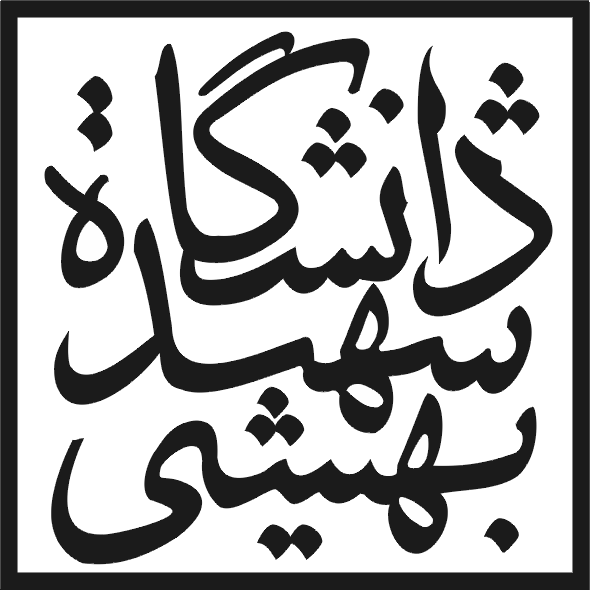 آئين نامه داخلي دكتري دانشكده علوم و مهندسي كامپيوترمقررات امتحان جامع دانشحويان دکتري:1- توانمندي لازم در يکي از آزمونهاي زبان انگليسي مورد تأييد شوراي تحصيلات تکميلي دانشگاه پيش نياز شرکت در امتحان جامع خواهد بود. (حد نصاب هاي لازم:  نمره 500 در TOEFL ، نمره 500 در TOLIMO ، نمره 5/5 در IELTS آکادميک ، نمره 50 MCHE)2- جهت برگزاري امتحان جامع لازم است که استاد راهنما شش عنوان درسي  به گروه آموزشي دانشجو معرفي نمايد تا گروه مربوطه از بين آنان چهار عنوان درسي را جهت تاييد نهائي شوراي تحصيلات تکميلي انتخاب نمايد.تبصره 1: عناوين دروس پيشنهادي مي تواند از ميان دروس اخذ شده توسط دانشجو در دوره دکتري يا در دوره کارشناسي ارشد باشد.تبصره 2: لازم است تا حداقل دو درس از چهار درس امتحان جامع از دروسي که در دوره دکتري توسط دانشجو اخذ گرديده، انتخاب گردند.تبصره 3: حداقل يک و حداکثر دو درس از چهار درس امتحان جامع مي تواند از دروسي که دانشجو با استاد راهنماي خود اخذ کرده است باشد.تبصره 4: آزمون هاي دروسي که از ميان دروس اخذ شده در دوره کارشناسي ارشد دانشجو جهت آزمون جامع در نظر گرفته شده اند، صرفنظر از محل اخذ کارشناسي ارشد دانشجو ، توسط اساتيد دانشکده مهندسي برق و کامپيوتر برگزار مي گردد.3-  آزمون ها (کتبي و شفاهي) در دو روز متوالي، صبح و بعد ازظهر برگزار مي گردد.4- دانشجو بايد از هر 4 درس کتبي حداقل 14 و در مجموع معدل آزمون کتبي 15 را کسب نمايد.تبصره 1: در صورتي که دانشجو فقط در يکي از آزمون ها نمره کتبي کمتر از 14 کسب نمايد، (صرفنظر از معدل کتبي بدست آمده) مي تواند آزمون آن درس را تجديد نمايد و در صورت کسب نمره حداقل به عنوان  قبول در آن دوره آزمون کتبي جامع شناخته خواهد شد. در غير اين صورت شوراي تحصيلات تکميلي در مورد آن تصميم گيري خواهد نمود.تبصره 2: تصميم شوراي تحصيلات تکميلي مي تواند موکول کردن امتحان جامع به دوره بعد با شرايط خاص باشد.5- آزمون شفاهي به صورت مصاحبه علمي توسط اساتيد آزمون کتبي و يکي از اعضاي هيئت علمي خارج از گروه آموزشي دانشجو به انتخاب شوراي تحصيلات تکميلي به عنوان ناظر با حق راي صورت مي گيرد.تبصره: نمره آزمون شفاهي به صورت ميانگين گيري از نمرات اساتيد حاضر در مصاحبه محاسبه خواهد شد.6- نمره نهائي آزمون جامع به صورت 60% آزمون کتبي و 40% ازمون شفاهي محاسبه خواهد گشت. کسب حداقل معدل 16 از آزمون کتبي و شفاهي براي قبولي در آزمون جامع الزامي مي باشد.7- آزمون جامع حتي الامکان دو بار در سال در ارديبهشت ماه و آبان ماه هر سال برگزار مي گردد.مراحل دفاع از پيشنهاد پژوهشي (پروپوزال)لازم است تا گزارش پروپوزال دانشجويان مقطع دکتري توسط معاون تحصيلات تکميلي دانشکده قبل از ارسال به داوران از نظر تدوين تأييد شود.اساتيد راهنما جهت داوري پروپوزال دانشجوي دکتري اسامي داوران (چهار داور خارجي و چهار داور داخلي)را به همراه شرح حال علمي آنان جهت طرح در گروه مربوطه بايد ارائه نمايند تا پس از انتخاب گروه (دو داور خارجي و دو داور داخلي) به تصويب نهائي شوراي تحصيلات تکميلي دانشکده برسد.تبصره: در شرايط ويژه با پيشنهاد استاد راهنما و تصويب شوراي گروه، جلسه دفاع پروپوزال بدون داور خارجي مي تواند برگزار گردد.3-هر دانشجو پس از تصويب پروپوزال، در انتهاي هر نيمسال بايستي سميناري به عنوان گزارش پيشرفت کار ارائه دهد. در جلسه مذکور حضور اساتيد راهنما و مشاور به همراه داوران داخلي الزامي مي باشد.  صورتجلسه گزارش پيشرفت کار با قيد نظرات مشورتي به معاونت آموزشي و تحصيلات تکميلي ارائه مي گردد.مراحل دفاع نهائي از پايان نامه:ارزيابي مقالات دانشجو پس از تکميل فرم، توسط معاونت پژوهشي دانشکده صورت مي گيرد. داشتن دو مقاله که يکي از آنان بايستي از يکي از مجلات معتبر ISI داراي پذيرش قطعي باشد، الزامي است. تبصره: در ليست مولفين مقاله بايد نام دانشجو اول و يا دوم به شرط اول بودن استاد راهنما قرار داشته باشد.فرم ارزيابي مقالات و اصل مقالات به همراه فرم معرفي داوران دفاع نهائي (چهار داور خارجي و چهار داور داخلي) جهت طرح در گروه مربوطه ارائه مي گردد تا پس از انتخاب گروه (دو داور خارجي و دو داور داخلي) به تصويب نهائي شوراي تحصيلات تکميلي دانشکده برسد.3-جهت درخواست مجوز دفاع نهائي از پايان نامه لازم است تا نسخه نهائي پايان نامه (جهت کنترل رعايت اصول اوليه نگارش) و سوابق سمينارهاي گزارش پيشرفت تحصيلي دانشجو مورد تاييد شوراي تحصيلات تکميلي دانشکده قرار گيرد.